Dobrý domov s.r.o.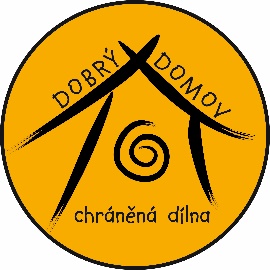 Zámostní 1155/27, 710 00 Ostrava, Slezská OstravaIČO: 04319036 , DIČ: CZ04319036mail: dobry.domov@gmail.com             tel.: +420 603 461 381V Ostravě dne 10.06.2023Moravskoslezský kraj Krajský úřad28. října 117702 18 OstravaK č.j. MSK 70092/2023Sp.zn.: SOC/31474/2022/HmŽádost revokaci rozhodnutí zastupitelstva kraje.Vážené dámy a pánové, krajští zastupitelé,dne 09.06.2023 nám bylo doručeno na základě Vašeho rozhodnutí č. usnesení 12/1297 ze dne 8.6.2023 Oznámení o neposkytnutí dotace, z dotačního titulu „Program na podporu aktivit sociálního podnikání v Moravskoslezském kraji na rok 2023“ na základě naší žádosti evidované pod ev.č. 43735/2023.Dobrý domov s.r.o. je sociálním podnikem, který zaměstnává pouze osoby s tělesným postižením a to v provozu prádelny a zpracování dřeva. Zároveň je zaměstnavatelem na chráněném trhu práce. Sociální podnik je veden jednak jednatelkami tak i samotnými postiženými zaměstnanci. Bohužel krize v období COVIDU 19 a pak i vzhledem k vysoké inflaci došlo k výraznému až likvidačnímu snížení zakázek pro společnost. Především z důvodů uzavření hotelů, penziónů, restaurací či jiných provozů přestala mít prádelna klienty.Jednou z cest jak obnovit provoz prádelny byla její modernizace a k tomu měla sloužit dotace z dotačního titulu „Program na podporu aktivit sociálního podnikání v Moravskoslezském kraji na rok 2023“. Při podání žádosti jsme postupovali stejně jako v minulých letech a bohužel jsme si nevšimli, že v dotačním titulu PSP 1/23 Pořízení materiálně-technického vybavení a opravy sociálních podniků je maximální výše dotace 100.000,- Kč. Dotaci jsme chtěli zvýšit konkurence schopnost sociálního podniku, a to nabídkou praní a sušení prádla i malým klientům a to fyzickým osobám a také v době šíření nákaz Covidu, Svrabu apod. prát v hygienicky 100% prostředí a to je pomocí ozonu. Rozšířit tím klientelu i o zdravotnické zákazníky, lékaře, lékárny apod.Na základě výše uvedeného Vás žádáme o revokaci Vašeho usnesení č. 12/1297 ze dne 8.6.2023 tak, že nám bude poskytnuta dotace z dotačního titulu PSP 1/23 Pořízení materiálně-technického vybavení a opravy sociálních podniků ve výši dotace 100.000,- Kč s naší 10 % spoluúčastí.Nebo naši žádost posoudíte, že byla podána ve smyslu dotačního titulu PSP 2/23 Pořízení materiálně‑technického vybavení, opravy, rekonstrukce sociálních podniků s požadavkem na dotaci do 300 000 Kč a poskytnete nám dotaci v námi požadované výši.Svým rozhodnutím o revokaci usnesení výrazným způsobem podpoříte sociální podnik na jehož existenci jsou závislé osoby se zdravotním postižením při jejich zapojení do společenského života.Za kladné vyřízení předem děkujeme, S pozdravemJUDr. Michaela Volnájednatelka